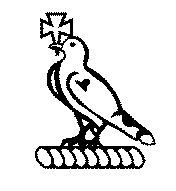 The School is committed to safeguarding and promoting the welfare of children and young people and expects all staff and volunteers to share this commitment, therefore the following shall be deemed to be included, in addition to the duties that you may be required to perform:Promoting and safeguarding the welfare of children and young persons for whom you are responsible and with whom you come into contact.Under the Sexual Offences Act 2003 it is a criminal offence for a person over 18 (e.g. teacher, matron, sports coach) to have a sexual relationship with a child under 18 where that person is in a position of trust in respect of that child, even if the relationship is consensual.  This applies where the child is in full-time education and the person works in the same establishment as the child, even if s/he does not teach the child.  Moreover, whatever the age of the pupil, a sexual relationship between an employee and a pupil will be considered an abuse of a position of trust and gross misconduct, likely to result in dismissal.Teacher of Modern Foreign Languages The School is looking to appoint an inspirational man or woman to teach Spanish and/or French from August 2019.  The successful candidate will be a well-qualified graduate, a passionate advocate of their subject and enthusiastic about teaching at all levels.  He or she will place a particular importance on achieving the best possible results in external examinations and maximising the potential of each student in the subject.  To achieve this, the successful candidate will need the broad and thorough subject knowledge required to teach the subject to Oxbridge level.  The successful candidate will be expected to enhance the profile and enjoyment of Modern Foreign Languages amongst both those who take the subject and the wider School community. The ability to teach a second language would be advantageous. He or she will be expected to play a significant role in the department, including contributing to discussion at meetings, sharing ideas and developing resources, and taking an active part in the work of the department outside the classroom. The position would suit experienced teachers, or those who are newly qualified.  The successful candidate will have Qualified Teacher Status.  The School has arrangements in place for those who would be in their NQT year.  Although the role comprises full-time hours, applications will be considered from applicants seeking flexible working arrangements.All members of Common Room are expected to play a full part in the busy extra-curricular life of the School.The SchoolRepton School, founded in 1557, is situated in the Derbyshire village of the same name and stands on the banks of the River Trent, three miles from Burton on Trent and eight miles from Derby.  Repton is an independent fully co-educational boarding and day school of 650 pupils, of whom 290 are in the Sixth Form and 450 are boarders.  Each pupil, whether day or boarding, is a member of a house, of which there are 10 (six for boys and four for girls).Academic standards are high.  In the summer 2018, 16% of A level entries from Year 13 achieved an A* grade, 45% achieved A*/A grades and 77% achieved A*/A/B grades.  In the same year at GCSE, 44% of entries from Year 11 pupils achieved an A*/9/8 grade and 66% achieved A*/A/9/8/7 grades. A major programme of investment and expansion has been completed in recent years, to accommodate growing numbers and provide pupils with the very best opportunities.  This has included the extension and refurbishment of the 400 Hall, the main school theatre, which now has two first-class auditoria and a superb foyer, the creation of a new, £9.5 million centre for science teaching - the ‘Science Priory’, and the opening of another, purpose-built facility housing the Mathematics and Physical Education departments.  The buildings housing the humanities departments have just been fully renovated to a very high standard.  Other recent projects have seen the refurbishment of the Music School, including the installation of a recording studio and a concert room and the expansion of the facilities for Art and a new Textiles Studio and Gallery.  Two thirds of academic teaching space has been built or substantially renovated since 2013.  Facilities for sport are equally impressive: in addition to a large Sports Hall, indoor tennis courts, fitness suite and a 25m indoor swimming pool, there are a generous number of outdoor pitches and courts, including both floodlit water - and sand-based astroturf pitches.  The whole site is networked so that pupils and staff can access the School’s ICT facilities and there is also an ongoing programme of improvement for the boarding houses.  The School is looking to develop its facilities further with a continued and ambitious programme of investment over the next few years focussing on sport, staff accommodation and boarding houses. Creative activities, including music, art, drama and technology, flourish. The School plays association football, hockey, cricket, and netball. The top teams in the major sports typically play at national or regional level.  Other sports include Eton fives, tennis, squash, athletics and cross country, gymnastics, sailing, canoeing, climbing, swimming, shooting, badminton and rugby.  There is a thriving CCF Contingent, Duke of Edinburgh Award Scheme and a very active Community Services programme, and a large and vigorous Careers Department.  Members of staff are expected to take a full part in the busy extracurricular life of the School.  Further information about Repton School can be found on the website: www.repton.org.ukConditions of ServiceRepton has its own salary scale which runs from £30,354 - £56,149.  The person appointed will enter the scale at the level suitable to his/her qualifications and experience.  Private healthcare cover and sports centre membership is provided for all full-time teachers together with a generous remission for children of school age at both Repton and Foremarke Hall, Repton’s Preparatory School.  It may be possible to provide accommodation in connection with this position.   In accordance with the Children Act any appointment to the Repton staff is conditional on criminal records clearance and the successful candidate will be required to supply the necessary information and documentary evidence.  References will be obtained on all candidates called for interview and applicants should be aware that the interview will contain questions relating to the candidates suitability to working in a post involving children.Candidates should apply to Mr Alastair Land (headmaster@repton.org.uk) with a covering letter and full curriculum vitae which includes the names and addresses of two professional referees, and should also complete the Repton School Employment Application Form by midday on Monday 25th February.   It is expected that interviews will take place w/c Monday 4th March.  Applicants will be contacted for interview if they have been successful in the short-list process.Mr Alastair Land, Headmaster 					 Lent Term 2019